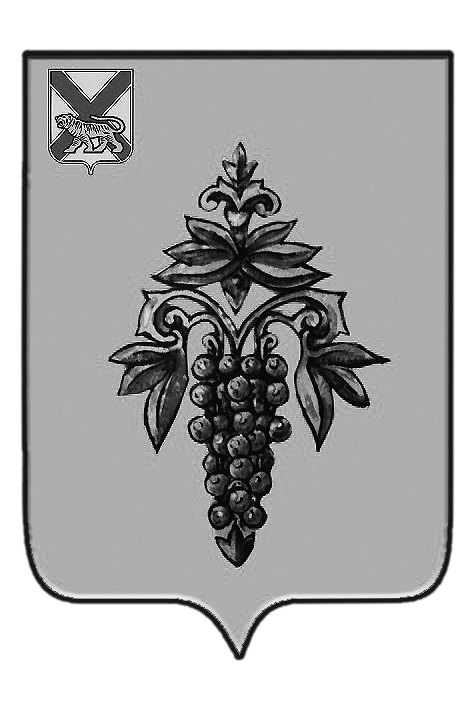 Контрольно-счетный комитет Чугуевского муниципального районаОтчет о деятельности Контрольно-счетного комитета Чугуевского муниципального района за 2018 год(утвержден распоряжением Контрольно-счетного комитета Чугуевского муниципального района от 14 февраля 2019 года № 5, рассмотрен на заседании Думы Чугуевского муниципального района 21 февраля 2019 года)Отчет о деятельности Контрольно-счетного комитета Чугуевского муниципального района подготовлен в соответствии со статьей 20 Положения о Контрольно-счетном комитете Чугуевского муниципального района, утвержденного решением Думы Чугуевского муниципального района от 07 октября 2011 года № 140-НПА.Контрольно-счетный комитет Чугуевского муниципального района осуществляет внешний муниципальный финансовый контроль в форме контрольных и экспертно-аналитических мероприятий в отношении органов местного самоуправления Чугуевского муниципального района, 3-х сельских поселений, входящих в состав Чугуевского муниципального района, и созданных ими муниципальных учреждений и предприятий. Основные итоги деятельностиОсновные направления деятельности Контрольно-счетного комитета на 2018 год сформированы и отражены в годовом плане работы, утвержденном распоряжением Контрольно-счетного комитета от 22 декабря 2017 года № 14. Мероприятия, намеченные планом работы на 2018 год, выполнены в полном объеме.По итогам отчетного года Контрольно-счетным комитетом проведено 50 контрольных и экспертно-аналитических мероприятий, что на 6 мероприятий больше, чем в 2017 году. Контролем охвачено 11 объектов контроля, из них: 4 органа местного самоуправления, 1 представительный орган, 5 муниципальных казенных учреждений, 1 муниципальное казенное предприятие.О результатах контрольных и экспертно-аналитических мероприятий Контрольно-счетный комитет информировал Думу Чугуевского муниципального района, Главу Чугуевского муниципального района, муниципальные комитеты и глав сельских поселений, руководителей проверенных учреждений и предприятий.2. Контрольная деятельностьВ 2018 году проведено 5 контрольных мероприятий, из них совместно с органом внутреннего финансового контроля администрации Чугуевского муниципального района - 2. Количество объектов, охваченных при проведении контрольных мероприятий – 5. По результатам контрольных мероприятий составлено 5 актов. Основные итоги контрольных мероприятий представлены в таблице:В сравнении с 2017 годом в 2018 году объем финансовых нарушений возрос в 4,4 раза и составил 33 222,29 тыс.рублей. Наибольший объем нарушений выявлен при проверках соблюдения порядка ведения бухгалтерского учета (26 459,53 тыс.рублей), а также при осуществлении муниципальных закупок (6 301,42 тыс.рублей).В отчетном периоде контролем охвачено 5 объектов проверки: МКУ ДО «Чугуевская детская музыкальная школа» по вопросу правильности начисления заработной платы работникам учреждения;МКП «Энергетик» по вопросу ведения финансово-хозяйственной деятельности;администрация Чугуевского муниципального района по вопросу организации и ведения бухгалтерского учета;МКУ «Хозяйственный отдел Администрации Чугуевского муниципального района» по вопросу соблюдения требований законодательства о закупках товаров, работ и услуг для обеспечения муниципальных нужд учреждения;администрация Шумненского сельского поселения по вопросу расходования бюджетных средств, выделенных на реализацию муниципальной программы «Обеспечение первичных мер пожарной безопасности на территории Шумненского сельского поселения».По итогам проведенных контрольных мероприятий в 2018 году объектам муниципального контроля внесено 5 представлений для их рассмотрения и принятия мер по устранению выявленных нарушений и недостатков, по привлечению к ответственности должностных лиц, виновных в допущенных нарушениях, а также мер по пресечению, устранению и предупреждению нарушений. Из них исполнены полностью или частично – 5 представлений. Привлечено к дисциплинарной ответственности – 2 должностных лица за грубое нарушение порядка работы с денежной наличностью. Кроме того, по результатам проверок составлено 5 отчетов, которые направлены в Думу Чугуевского муниципального района, Главе Чугуевского муниципального района, муниципальный комитет Шумненского сельского поселения и Главе Шумненского сельского поселения. 3. Экспертно-аналитическая деятельностьВ 2018 году мероприятия экспертно-аналитической деятельности проведены исходя из необходимости обеспечения системного анализа и контроля за исполнением районного бюджета и бюджетов сельских поселений Чугуевского муниципального района.По результатам проведенных экспертно-аналитических мероприятий подготовлено 37 заключений, в том числе:4 – по внешней проверке отчетов об исполнении бюджетов за 2017 год;4 – по проектам решений представительных органов о бюджете на 2019 год и плановый период 2020 и 2021 годов;15 – по проектам решений представительных органов о внесении изменений в бюджет на 2018 год и плановый период 2019 и 2020 годов;10 – по проектам нормативных правовых актов администрации Чугуевского муниципального района о внесении изменений в действующие муниципальные программы;3 – в рамках осуществления полномочий по экспертизе нормативно-правовых актов органов местного самоуправления.3.1. Заключения на отчеты об исполнении бюджета Чугуевского муниципального района и бюджетов 3-х сельских поселений за 2017 год выполнены на основе внешней проверки отчетности главных администраторов бюджетных средств (далее – ГАБС). Проверкой годовой отчетности ГАБС охвачены 8 объектов: администрация Чугуевского муниципального района, 3 администрации сельских поселений, Дума Чугуевского муниципального района, 3 муниципальных казенных учреждения. Составлено 8 актов, вынесено 6 представлений об устранении выявленных нарушений. Основные нарушения и замечания, вынесенные по итогам данной проверки, коснулись учетной политики учреждений, порядка составления, утверждения и ведения бюджетных смет, порядка составления и ведения сводной бюджетной росписи бюджета и бюджетных росписей главных распорядителей бюджетных средств, порядка и сроков проведения инвентаризации и порядка составления годовой бюджетной отчетности.3.2. По результатам проведенных экспертиз проектов решений Думы Чугуевского муниципального района и проектов решений муниципальных комитетов сельских поселения о бюджете на 2019 год и плановый период 2020 и 2021 годов были внесены предложения, которые учтены при принятии решений. Предложения были направлены на улучшение качества бюджетного планирования, а именно: - о приведении перечня мероприятий и показателей финансового обеспечения муниципальных программ в соответствие с решением о бюджете в сроки, установленные статьей 179 Бюджетного кодекса РФ (не позднее трех месяцев со дня вступления решения о бюджете в силу);- о распределении бюджетных ассигнований по программным направлениям расходов бюджета в соответствии с утвержденным перечнем целевых статей расходов, вступающих в действие с 01 января 2019 года;-   о перерасчете условно утверждаемых расходов на плановый период 2020 и 2021 годов в соответствии с параметрами, установленными статьей 184.1 Бюджетного кодекса РФ; - о дополнении пакета документов, направляемых одновременно с проектом бюджета в представительный орган, документами и материалами, установленными статьей 184.2 Бюджетного кодекса РФ; - об отражении в пояснительной записке к проекту решения о бюджете показателей и параметров не только очередного финансового года, но и показателей и параметров планового периода; - о доработке текстовой части представленного проекта решения о бюджете,  а также приложений, касающихся доходов и расходов бюджета в соответствие с требованиями бюджетного законодательства Российской Федерации. 3.3. При проведении экспертиз проектов решений представительных органов о внесении изменений в районный бюджет и бюджеты сельских поселений на 2018 год и плановый период 2019 и 2020 годов установленные замечания устранялись в ходе проведения экспертиз. 3.4. Учитывая, что муниципальные программы касаются всех основных направлений социально-экономического развития района, в 2018 году Контрольно-счетным комитетом особое внимание уделено экспертизам нормативных правовых актов администрации Чугуевского муниципального района о внесении изменений в действующие муниципальные программы.По итогам 10 экспертиз было внесено 5 предложений к проектам нормативных правовых актов, которые учтены администрацией в полном объеме при их принятии.3.5. В рамках осуществления полномочия по экспертизе нормативных правовых актов органов местного самоуправления, за отчетный год подготовлено 3 экспертных заключений, в том числе:- по проекту постановления администрации Чугуевского муниципального района «О внесении изменений в постановление администрации Чугуевского муниципального района от 08 ноября 2013 года № 936 «Об утверждении Порядка принятия решений о разработке, формирования, реализации и проведения оценки эффективности реализации программ в администрации Чугуевского муниципального района»;- по проекту постановления администрации Чугуевского муниципального района «Об утверждении Порядка предоставления субсидий, выделяемых из бюджета Чугуевского муниципального района организациям, оказывающим на территории Чугуевского муниципального района услуги по электроснабжению объектов жилищно-коммунального хозяйства, на финансовое обеспечение и (или) возмещение затрат, связанных с потреблением топлива»;- по проекту решения муниципального комитета Кокшаровского сельского поселения «Об утверждении Положения о бюджетном устройстве, бюджетном процессе и межбюджетных отношениях в Кокшаровском сельском поселении».Замечания и предложения, разработанные Контрольно-счетным комитетом по итогам проведения экспертиз, учтены разработчиками нормативно-правовых актов в полном объеме.4. Информационная и иная деятельностьВ течение 2018 года деятельность Контрольно-счетного комитета регулярно освещалась на страницах газеты «Наше время» и ее деловом приложении «Вестник», а также на официальном сайте администрации Чугуевского муниципального района в разделе «Контрольно-счетный комитет».В отчетном периоде Контрольно-счетным комитетом подготовлено 2 проекта решения Думы Чугуевского муниципального района о внесении изменений в Положение о Контрольно-счетном комитете Чугуевского муниципального района в целях приведения его в соответствие действующему законодательству Российской Федерации. В целях повышения профессионализма и совершенствования контрольной и экспертно-аналитической деятельности председатель Контрольно-счетного комитета принял участие в семинарах-совещаниях, проведенных Счетной палатой Российской Федерации в режиме видеоконференцсвязи на тему «Профессиональное развитие сотрудников контрольно-счетных органов» и Контрольно-счетной палатой Приморского края по вопросам организации деятельности контрольно-счетных органов, а также единых подходов при осуществлении внешнего финансового контроля.В конце декабря 2018 года разработан и утвержден План работы Контрольно-счетного комитета на 2019 год. При формировании Плана работы на 2019 год были учтены предложения финансового органа администрации Чугуевского муниципального района и глав сельских поселений Чугуевского муниципального района. Председатель Контрольно-счетного комитета Чугуевского муниципального района					М.А. ТимофееваНаименование показателя2018 годНаименование показателя2018 годОбъем проверенных средств162 216,03Объем финансовых нарушений, всего33 222,29в том числе:незаконное использование средств6 622,01нецелевое использование средств0,00потери бюджета0,00нарушение бухгалтерского учета26 459,53прочие финансовые нарушения140,75Объем неэффективного использования бюджетных средств260,73